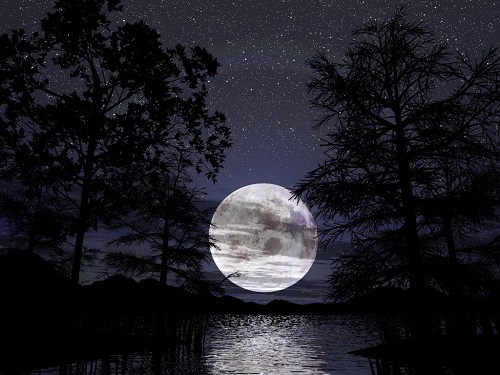 NotteSei tu mia carissima nottel’amica fedele che mi sussurra dolci versi.Sei tu che rischiarigli attesi ricordidi ciò che un tempo fu la mia vita.Tu che accarezzi il mio visoad ogni nostro appuntamento.Sei tu mia carissima notteche mi tendi la manodal tuo fulgido cielo non poi così lontano.